Assessment Guidance Risk AssessmentRisk AssessmentRisk AssessmentRisk AssessmentRisk AssessmentRisk Assessment for the activity ofUpper Thames Training CampFive-day trip for rowing training camp at Upper Thames Rowing Club.For on the water and regular comings and goings when on training camp, refer to the SUBC 22-23 Risk Assessment.Upper Thames Training CampFive-day trip for rowing training camp at Upper Thames Rowing Club.For on the water and regular comings and goings when on training camp, refer to the SUBC 22-23 Risk Assessment.Date20/03/2023 Unit/Faculty/DirectorateSUSU AU AssessorToby BatchelorToby BatchelorLine Manager/SupervisorToby Honey Signed offPART A PART A PART A PART A PART A PART A PART A PART A PART A PART A PART A (1) Risk identification(1) Risk identification(1) Risk identification(2) Risk assessment(2) Risk assessment(2) Risk assessment(2) Risk assessment(3) Risk management(3) Risk management(3) Risk management(3) Risk managementHazardPotential ConsequencesWho might be harmed(user; those nearby; those in the vicinity; members of the public)InherentInherentInherentResidualResidualResidualFurther controls (use the risk hierarchy)HazardPotential ConsequencesWho might be harmed(user; those nearby; those in the vicinity; members of the public)LikelihoodImpactScoreControl measures (use the risk hierarchy)LikelihoodImpactScoreFurther controls (use the risk hierarchy)Slips, Trips, Falls Accident and/or InjuryStudentsMembers of the public133Group sizes reduced to ensure no large groups are formed. Students will be encouraged to take care when crossing busy streets and when negotiating paths. Students will also be encouraged to wear appropriate footwear when travelling by foot. 133Should injury occur, Committee to contact appropriate emergency servicesOrganisers to bring a first aid kit for minor injuriesCommittee to report to SUSU Duty Manager as soon as possibleIndividuals getting lost while on the trip. Members not being able to find their designated accommodation.Members being late to planned activities. User. 224Everyone has been informed to stay in groups of three or more. Advice on meeting points and general itinerary given. Only licensed taxi companies such as Uber shall be used, as well as reliable public transport links when private transport is not sufficient.122The phone numbers of the committee members in attendance have been given to everyone on the trip. Social media contact is also available via the Facebook group and chat. The committee will keep everyone together and periodically conduct group counts at important sections of the trip (i.e. car travel, accommodation check-in and check-out). Travelling around locationLarge groups formingStudentsMembers of the public326split students into smaller groups to avoid large groups forming314Organisers to familiarise self with location and destinations in advance. Interary provided were possible. Traffic- accident or collisionDeath or major injuryStudentsMembers of the Public155Where possible students should avoid driving own vehicles in country. Travel by public transport, hire of coach/bus with reputable company Buses without seatbelts are avoided if possible and never used on  high speed roadsStudent drivers-. It is important to verify that the driver is licensed to drive a vehicle in the country.Verbal warning of risk Encourage students to use pedestrian crossings wherever possible Encourage students to travel in appropriate group sizes to ensure no large groups are formedWork on foot planned to avoid fast roads wherever possible.133Contact local emergency services and laws on driving.Gather all evidence and complete the incident form - If the Duty Manager is not present the incident report must be filled out immediately, it can be found on the SUSU website here.- https://www.susu.org/contact.htmlAdverse WeatherSunstroke, heatstroke, cold, minor illnesses as a result of weatherStudents122Advise students and helpers to take appropriate clothing i.e. waterproofs, hat, sun cream111Should weather be deemed ‘adverse’ this tour will be cancelledRisk of Violent Crime, harassment and/or abuseAccident and or injuryStudents-     Members of the public144Students will be encouraged to stay in groups at all time.Stay away from large gatherings or demonstrationsAdvise participants to use common sense when getting into vehicles, or accepting invitations and to get out of the vehicle if they feel at riskParticipants all advised to give up their valuables in the event of a confrontation to prioritise own safety 133Should a student witness or be a victim to such crime they are able to contact the appropriate emergency service and report to the committee. In turn this to be reported to the duty managerReport incidents to local emergency services Gather all evidence and complete the incident form - If the Duty Manager is not present the incident report must be filled out immediately, it can be found on the SUSU website here.- https://www.susu.org/contact.htmlLoss of valuablesLost itemsStudents212All attendees will be warned prior to the trip to keep valuables secure and hiddenAdvise participants to have access to personal emergency money, for food/water/travel in the event of robbery, e.g. via telephone Stay away from large gatherings or demonstrations. 212Students becoming lostDistressed studentsStudents212Should student become lost, students will be encouraged to message the committee through designed chat. Whatsapp, Facebook etcEncourage all participants to swap numbers before trip212Students will be encouraged to stay in groups at all time.Organisers to share trip itinerary were applicable  Inappropriate behaviour – from others or students Distressed students, members of the publicStudentsMembers of the public112Should inappropriate behaviour occur, students can contact both SUSU and/or appropriate emergency servicesAlcohol: members to follow SUSU expect respect guidance, binge drinking to be discouraged, participants encouraged to buddy up and be sensible/use common sense when drinking e.g. do not leave drinks unattended, do not drink to excess, use licenced premises 112Ensure participants are aware that they are responsible for own behaviour (e.g. if arrested), share SUSU expect respect policy in advance of tripReport all incidents following SUSU incident reporting guidelines Contact emergency services in countryEnsure participants have appropriate insurance and access to mobile phoneMedical Emergency Participants may sustain injury due to; pre-existing medical conditions, an incident whilst travelling, or as a result of a poor response to a previous medical situation.Student participants 3515advise participants; to bring their personal medication, what numbers to ring in an emergency, and that the priority is to first seek medical attention in country (not to call home first!)Advice participants to bring enough medication for trip duration and include ingredients list, packaging (to support in country medical team if required)Next of kin and medical details have been collected in case they are needed for medical reasons- stored securely following GDPR Guidelines Organisers to familiarise self and brief participants on local medical facilities 2510Contact emergency services Drowning- tours/trips by the sea, lakes etc, activities involving water Serious injury/fatality Student participants 3515Participants to obey local laws and follow local advice on tides etcIdeally swimming should be avoided when no lifeguard provision is availableAdvice common sense- Participants undertake activities at own risk- encouraged to think about own ability e.g. swimming competency and training (water sports)Life jackets/PPI to be worn as instructedSwimming at night to be avoided  2510Contact emergency services Ongoing dynamic risk assessment taking into account location and weather Participating in water sports and actions around Dorney Lake Cuts, grazes and minor injuries ranging to serious injury/fatalityStudents participatingCoachesGeneral Public 3515Follow rules around Upper Thames on and off the water.Refer to general risk assessment for SUBC in regards to on the water safety 2510PART B – Action PlanPART B – Action PlanPART B – Action PlanPART B – Action PlanPART B – Action PlanPART B – Action PlanPART B – Action PlanPART B – Action PlanRisk Assessment Action PlanRisk Assessment Action PlanRisk Assessment Action PlanRisk Assessment Action PlanRisk Assessment Action PlanRisk Assessment Action PlanRisk Assessment Action PlanRisk Assessment Action PlanPart no.Action to be taken, incl. CostBy whomBy whomTarget dateReview dateOutcome at review dateOutcome at review date1SUBC Risk Assessment 22-23.docx Toby BatchelorToby Batchelor2022-2320/03/2023Suitable for use around Upper Thames Rowing ClubSuitable for use around Upper Thames Rowing ClubResponsible manager’s signature: 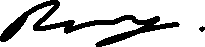 Responsible manager’s signature: Responsible manager’s signature: Responsible manager’s signature: Responsible manager’s signature: Responsible manager’s signature: 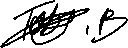 Responsible manager’s signature: Responsible manager’s signature: Print name: Toby Honey Print name: Toby Honey Print name: Toby Honey Date: 20/03/2023Date: 20/03/2023Print name: Toby BatchelorPrint name: Toby BatchelorDate: 20/03/2023EliminateRemove the hazard wherever possible which negates the need for further controlsIf this is not possible then explain whySubstituteReplace the hazard with one less hazardousIf not possible then explain whyPhysical controlsExamples: enclosure, fume cupboard, glove boxLikely to still require admin controls as wellAdmin controlsExamples: training, supervision, signagePersonal protectionExamples: respirators, safety specs, glovesLast resort as it only protects the individualLIKELIHOOD5510152025LIKELIHOOD448121620LIKELIHOOD33691215LIKELIHOOD2246810LIKELIHOOD11234512345IMPACTIMPACTIMPACTIMPACTIMPACTLikelihoodLikelihood1Rare e.g. 1 in 100,000 chance or higher2Unlikely e.g. 1 in 10,000 chance or higher3Possible e.g. 1 in 1,000 chance or higher4Likely e.g. 1 in 100 chance or higher5Very Likely e.g. 1 in 10 chance or higherImpactImpactHealth & Safety1Trivial - insignificantVery minor injuries e.g. slight bruising2MinorInjuries or illness e.g. small cut or abrasion which require basic first aid treatment even in self-administered.  3ModerateInjuries or illness e.g. strain or sprain requiring first aid or medical support.  4Major Injuries or illness e.g. broken bone requiring medical support >24 hours and time off work >4 weeks.5Severe – extremely significantFatality or multiple serious injuries or illness requiring hospital admission or significant time off work.  